Nombre del estudiante en letra de molde___________________________________________Profesor____________________________Grado____  SISTEMA DE ESCUELAS PÚBLICAS DEL CONDADO MÓVIL  PACTO ESCUELA-PADRES  Escuela secundaria especializada John L. LeFlore  La Escuela Secundaria Magnet John L. LeFlore y los padres de los estudiantes que participan en actividades, servicios y programas financiados por el Título I, Parte A de la Ley Cada Estudiante Triunfa de 2015 (ESSA) (niños participantes), acuerdan que este compacto describe cómo los padres, todo el personal de la escuela y los estudiantes compartirán la responsabilidad de mejorar el rendimiento académico de los estudiantes y los medios por los cuales la escuela y los padres construirán y desarrollarán una asociación que ayudará a los niños a alcanzar los altos estándares del Estado.  Este pacto entre escuela y padres está vigente durante el año escolar 2023-2024. Responsabilidades escolares   John. La Escuela Secundaria Magnet L. LeFlore : 1. Proporcionar un plan de estudios e instrucción de alta calidad en un entorno de aprendizaje eficaz y de apoyo que permita a los niños participantes cumplir con los estándares de rendimiento académico estudiantil del Estado de la siguiente manera: Ofrecer un plan de estudios que enseñe a los estudiantes los conceptos necesarios según lo descrito por los Estándares de Preparación Universitaria y Profesional de Alabama, utilizar datos de exámenes para impulsar la instrucción en el aula, utilizar actividades que hagan que el aprendizaje sea agradable, integrar tecnología, proporcionar tareas relevantes y atractivas, y garantizar un ambiente seguro y propicio para el aprendizaje.  2. Celebrar conferencias de padres y maestros durante las cuales se discutirá este pacto en relación con el logro individual de cada niño. En concreto, dichas conferencias se celebrarán: Se llevarán a cabo conferencias de padres y maestros durante todo el año escolar según sea necesario para apoyar el rendimiento estudiantil y brindarles a los padres información relevante para la educación de sus hijos. También participaremos en el Día de los Padres del estado. 3. Proporcionar a los padres informes frecuentes sobre el progreso de sus hijos. En concreto, el colegio proporcionará informes de la siguiente manera: Los informes de progreso de todos los estudiantes se enviarán a casa a mitad del trimestre. Los padres pueden comunicarse con los maestros durante sus períodos de planificación y para obtener información sobre el informe de progreso de los maestros. Los padres también pueden acceder al informe de progreso de sus hijos a través de Schoology y el portal para padres PowerSchool.  4. Proporcionar a los padres un acceso razonable al personal. Específicamente, el personal estará disponible para consultas con los padres de la siguiente manera: Los maestros de LeFlore están disponibles para conferencias con los padres durante sus períodos de planificación y antes o después de clases. Para información con respecto al período de planificación de un maestro específico, comuníquese con la escuela al (251) 221-3125.  5. Proporcionar a los padres oportunidades para ser voluntarios y participar en la clase de sus hijos y observar las actividades del aula , de la siguiente manera: Para ser voluntarios, los padres pueden comunicarse con la oficina principal y programar una cita para una orientación para voluntarios. Para observar la clase de un niño, solicitamos que los padres llamen a la escuela al (251) 221-3125 con al menos 24 horas de anticipación y que la visita sea aprobada por el director.  6. Garantizar una comunicación bidireccional regular y significativa entre los miembros de la familia y el personal de la escuela y, en la medida de lo posible, en un idioma que los miembros de la familia puedan entender.  El personal de LeFlore High School se asegurará de que se brinde una comunicación regular y significativa a través de boletines, sitios web de la escuela, School Messenger, páginas de Schoology en el aula, redes sociales y conferencias.  Responsabilidades de los padres   Nosotros, como padres, apoyaremos el aprendizaje de nuestros hijos de las siguientes maneras:  Seguimiento de asistencia.  Asegurarse de que la tarea esté completa.  Voluntariado en el salón de clases de mi hijo . Participar, según corresponda, en las decisiones relacionadas con la educación de mis hijos.  Promover el uso positivo del tiempo extracurricular de mi hijo.  Mantenerme informado sobre la educación de mi hijo y comunicarme con la escuela leyendo puntualmente todos los avisos de la escuela o del distrito escolar.  Servir, en la medida de lo posible, en grupos asesores, como los comités asesores del Título I y los comités de participación de padres y familias.  Responsabilidades del estudiante   Nosotros, como estudiantes, compartiremos la responsabilidad de mejorar nuestro rendimiento académico y alcanzar los altos estándares del Estado. Específicamente, haremos: Hacer mi tarea todos los días y pedir ayuda cuando la necesite.  Asistir a la escuela y a clase todos los días a menos que tenga una ausencia justificada. Leer y/o escribir al menos 30 minutos todos los días fuera del horario escolar.  Completar todas las tareas escolares con al menos un nivel satisfactorio. Entregar a mis padres o al adulto responsable de mi bienestar todos los avisos e información que recibo de mi escuela todos los días. 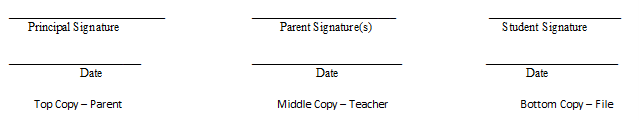 